H O T Ă R Â R E A  Nr. 55din 25 iunie 2015privind  aprobarea modificării Art. 1 din Hotărârea Consiliului Local al Municipiului Dej Nr. 20 din 29 martie 2004            Consiliul local al Municipiului Dej, întrunit în ședința ordinară din data de 25 iunie  2015,	Având în vedere proiectul de hotărâre, prezentat din iniţiativa primarului Municipiului Dej, întocmit în baza Raportului Nr. 11.189 din 3 iunie 2015 , întocmit de  Direcția Economică, Serviciul Buget contabilitate din cadrul Primăriei Municipiului Dej, prin care se propune modificarea Art. 1 din Hotărârea Consiliului Local al Municipiului Dej Nr. 20 din 29 martie 2004 în sensul înlocuirii doamnei Drentea Angela cu o altă persoană din cadru Direcției economice; proiect avizat favorabil în ședința de lucru a comisiei economice din data de 25 iunie 2015;Având în vedere faptul că a încetat raportul de serviciu încheiat între doamna Drentea Angela și Municipiul Dej, în temeiul prevederilor ‘art. 62’,  alin. (5) și (7) din Legea Nr. 273/2006 - lege privind finanțele publice locale, cu modificările și completările ulterioare și ale Ordinului Ministrului Economiei și Finanțelor Nr. 1059/2008 privind aprobarea Normelor metodologice pentru înregistrarea și raportarea datoriei publice, cu modificările și completările ulterioare;În baza ’art. 36’, alin. (2), ’art. 45’, alin. (1) și  ’art. 115’ din  Legea Nr. 215/2001 privind administrația publică locală, republicată, cu modificările și completările ulterioare,H O T Ă R Ă Ş T E:    Art. 1.  Aprobă  modificarea Art. 1 din Hotărârea Consiliului Local al Municipiului Dej Nr. 20 din 29 martie 2004 în sensul înlocuirii doamnei Drentea Angela și va avea următorul conținut:         "Art. 1.  Se nominalizează doamna Cuzdriorean Gabriela, șef serviciu Buget contabilitate, ca persoană responsabilă pentru conducerea evidenței în Registrul de evidență a datoriei publice locale a Municipiului Dej și în Registrul de evidență a garanțiilor locale a Municipiului Dej, precum și de raportarea la termenele legale a situațiilor solicitate. Art. 2  Prezenta hotărâre se comunică: Direcției Economice; Compartimentului de Resurse Umane; doamnei Cuzdriorean Gabriela din cadrul Primăriei Municipiului Dej.      Preşedinte de şedinţă,         Mureșan Aurelian Călin            Nr. consilieri în funcţie -  19						Nr. consilieri prezenţi   - 17  Nr. voturi pentru	   - 17 	Nr. voturi împotrivă	   -   	Abţineri	               -  			        Contrasemnează							               Secretar,						                                                                        Pop Cristina   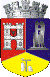 ROMÂNIAJUDEŢUL CLUJCONSILIUL LOCAL AL MUNICIPIULUI DEJStr. 1 Mai nr. 2, Tel.: 0264/211790*, Fax 0264/223260, E-mail: primaria@dej.ro